Nom de l’élève : _____________________	Date/début : ___________FRA-4102-1Faire le récit d’une page d’histoire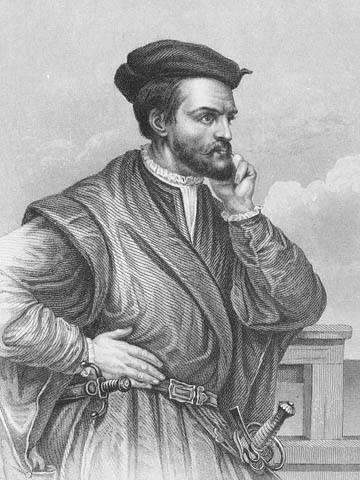 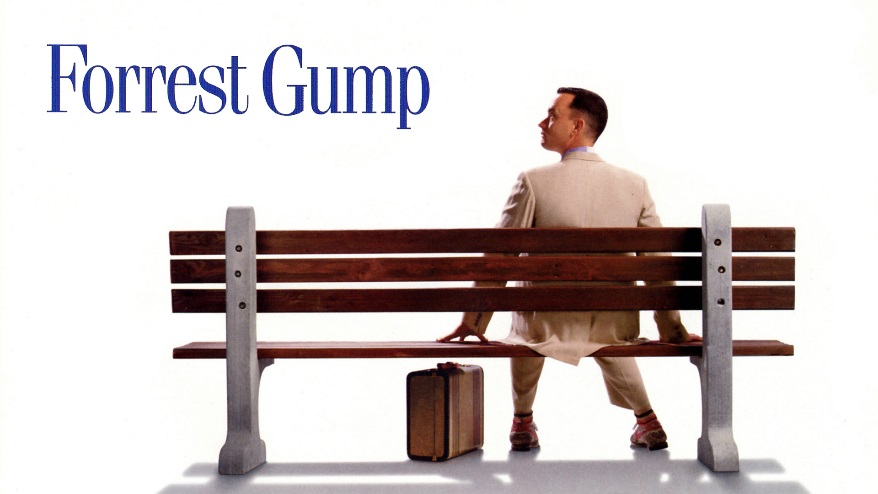 Grille de signaturesVisionnement du film Forrest GumpAllez voir votre enseignant pour qu’il vous donne le film Forrest Gump.Lisez les questions qui suivent avant de visionner le film.Visionnez le film et répondez aux questions suivantes.Selon vous, à quelle époque se déroule l’histoire du film?Cochez les décennies que nous voyons dans le film.Les années 1910Les années 1920Les années 1930Les années 1940Les années 1950Les années 1960Les années 1970Les années 1980Les années 1990Les années 2000Les années 2010Quels éléments du film vous ont permis de déduire l’époque durant laquelle l’histoire se déroule?______________________________________________________________________________________________________________________________________________________________________________________________________________________________________________________________________________________________________________________________________________________Dans une histoire, il n’est pas toujours nécessaire de donner explicitement des dates pour que le lecteur se situe. Les éléments du récit (évènements, descriptions, etc.) sont souvent suffisants pour que le lecteur déduise lui-même l’époque durant laquelle se déroule l’histoire.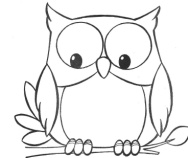 Décrivez la maison de Forrest Gump.______________________________________________________________________________________________________________________________________________________________________________________________________________________________________________________________________________________________________________________________________________________Prenez le temps de décrire les lieux importants dans vos histoires. Ces descriptions permettent au lecteur de mieux s’imaginer l’histoire.Faites la description physique et psychologique de Forrest Gump.______________________________________________________________________________________________________________________________________________________________________________________________________________________________________________________________________________________________________________________________________________________Faites la description physique et psychologique de Jenny.______________________________________________________________________________________________________________________________________________________________________________________________________________________________________________________________________________________________________________________________________________________Faites la description physique et psychologique de la mère de Forrest Gump.______________________________________________________________________________________________________________________________________________________________________________________________________________________________________________________________________________________________________________________________________________________Prenez le temps de décrire les personnages dans vos histoires. Ces descriptions permettent au lecteur de mieux s’imaginer l’histoire.Décrivez la réaction et les émotions de Forrest Gump lorsque Jenny lui apprend qu’il est le père de son enfant.______________________________________________________________________________________________________________________________________________________________________________________________________________________________________________________________________________________________________________________________________________________Prenez le temps de décrire les émotions et les réactions de vos personnages dans vos histoires. Ces descriptions permettent au lecteur de mieux s’imaginer l’histoire.Dans le film Forrest Gump, nous sommes témoins de plusieurs évènements historiques réels dans lesquels le personnage principal, qui est fictif, intervient. 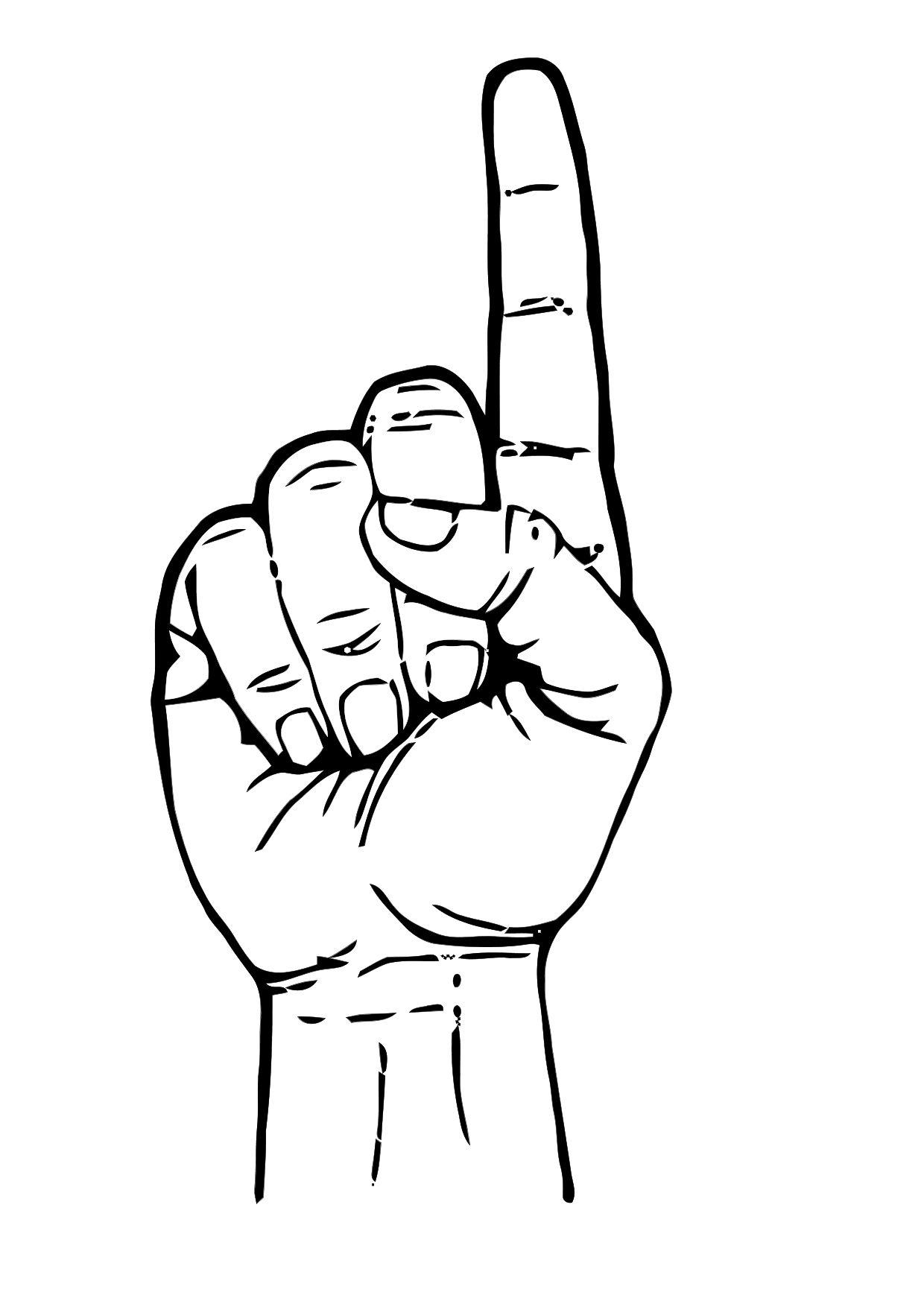 Nommez deux chanteurs célèbres que Forrest Gump rencontre dans le film et expliquez comment il a influencé leur carrière.Chanteur 1 : ________________________________________________________________________________________________________________________________________Chanteur 2 : ________________________________________________________________________________________________________________________________________À quelle guerre participe Forrest Gump?_________________________________________________________Quel politicien célèbre Forrest Gump rencontre-t-il?_________________________________________________________Faites une recherche. Qu’est-ce que l’affaire Watergate? __________________________________________________________________________________________________________________Quel rôle a joué Forrest Gump dans ce dernier évènement.__________________________________________________________________________________________________________________Relevez une fois où Forrest Gump a influencé la production d’un célèbre symbole._________________________________________________________Relevez une fois dans le film où Forrest Gump a influencé la production d’une expression anglophone connue._________________________________________________________À quelle compagnie Forrest Gump fait-il référence lorsqu’il dit qu’il a investi dans une coopérative fruitière?_________________________________________________________Jenny est très influencée par les différents mouvements culturels et de mode qui se sont succédé aux États-Unis. Nommez deux mouvements culturels et de mode auxquels elle a adhéré.Mouvement culturel et de mode 1 : _______________________________Mouvement culturel et de mode 2 : _______________________________Selon vous, de quelle maladie Jenny est-elle atteinte?_________________________________________________________Plusieurs fois dans ce cours, vous devrez vous aussi écrire un récit dans lequel vous inventerez un ou des personnage(s) et le(s) ferez intervenir dans un évènement historique. Votre enseignant vous donnera des détails en temps et lieu.Avant d’aller montrer vos réponses aux questions précédentes à votre enseignant, prenez le temps de corriger vos erreurs.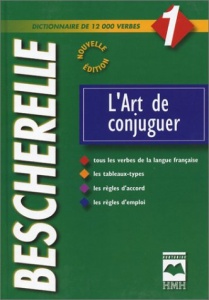 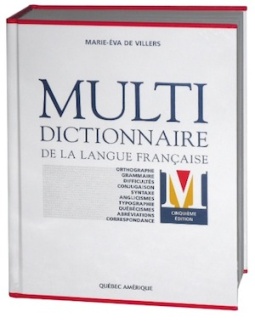 Le récit historiqueMots à placer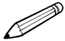 évènement – époque – fictif – anachronismes – coutumes – documenterQu’est-ce qu’un récit historique?Le récit historique est un texte narratif inspiré de personnages, de faits ou de situations d’une autre _________________.Quelle est la source d’inspiration pour écrire un récit historique?Vous devez vous inspirer d’un ___________________ marquant qui vous indiquera l’époque, le lieu et le milieu que vous utiliserez pour créer l’univers de votre texte.Ex. : La Guerre du Vietnam (comme dans le film Forrest Gump)La Proclamation royale de 1763 (comme dans le texte de Jean Carpentier)Qui sont les personnages?Votre personnage principal doit être _______________, mais les personnages secondaires peuvent être réels.Que faut-il faire pour se préparer à écrire un récit historique?Avant d’écrire un récit historique, il faut se _________________ pour bien connaitre le style de vie, les _______________ ainsi que les valeurs du milieu et de l’époque où se déroule l’histoire.  Vous devez éviter les ____________________, c’est-à-dire un élément qui ne cadre pas dans l’époque choisie. Ex. :Jules César regarda sa montre avant de continuer son chemin. (la montre n’existait pas à l’époque de Jules César)Le schéma narratifLe schéma narratif est un outil qui facilite la compréhension de la structure d'un texte narratif et de l'évolution d'une histoire. Principalement, le schéma narratif a été conçu pour décortiquer le récit dans ses cinq étapes essentielles.Mots à placer dans les cases de la colonne « Étapes essentielles du texte narratif »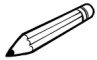 situation finale – déroulement – dénouement – situation initiale – élément déclencheurExemple de schéma narratifVoici un exemple présentant le schéma narratif d'une des versions du conte Cendrillon de Charles Perrault. ​ 
Situation initialeÀ la suite de la mort de son père, Cendrillon devient la servante de sa méchante belle-mère et de ses deux filles.
 
Élément déclencheurLe prince organise un bal et tout le village y est convié. 

Déroulement ​La belle-mère et les belles-sœurs se préparent pour le bal, alors que Cendrillon doit exécuter diverses tâches ménagères. Alors que Cendrillon est triste de ne pas aller à la soirée organisée par le prince, une fée marraine apparaît et lui offre un carrosse et des vêtements, et ce, jusqu'à minuit. Cendrillon éblouit le prince et toute la cour. Sur les douze coups de minuit, elle quitte rapidement le château en perdant une de ses chaussures. ​DénouementVoulant retrouver la belle inconnue du bal, le prince demande à toutes les jeunes filles du royaume d'essayer la chaussure abandonnée par Cendrillon. Grâce à cela, le prince retrouve l'élue de son cœur. 

Situation finaleElle quitte la demeure familiale et épouse le prince. Le couple est heureux et fonde une famille.L’univers narratif d’un récit historiquePlusieurs éléments composent l’univers narratif d’un récit historique :Mots à placer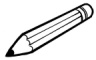 thème - époque – milieu – personnage - intrigue ____________________Dans un récit historique, nous retrouvons des éléments explicites (dates, nom d’évènements, etc.), mais aussi des éléments implicites (objets, personnages, coutumes, style de vie, valeurs, etc.) qui nous permettent de comprendre à quelle époque se déroule l’histoire.Lorsque vous écrirez votre récit historique, utilisez des éléments explicites et implicites pour faire comprendre à votre lecteur à quelle époque se situe votre histoire. ____________________Le récit historique se déroule forcément à un endroit. Cet endroit à des caractéristiques. Par exemple, entre 1896 et 1918, au Québec, ce fut l’exode des campagnes vers les villes. Il est clair que les milieux rural et urbain étaient très différents l’un de l’autre même s’il s’agit de la même époque.Lorsque vous écrirez votre récit historique, documentez-vous suffisamment pour respecter le style de vie, les coutumes et les valeurs propres au milieu où se déroule votre histoire.____________________  Votre histoire doit respecter le schéma narratif. Elle doit être en lien avec un évènement historique marquant.Lorsque vous écrirez votre récit historique, documentez-vous sur l’évènement que vous avez choisi. Réfléchissez à une histoire qui respecte le schéma narratif. Nous vous recommandons de faire un plan.____________________Votre personnage principal doit être fictif. Il doit avoir la mentalité et les valeurs de son époque et de son milieu.Vos personnages secondaires peuvent être réels ou fictifs. Ils doivent eux aussi respecter la mentalité et les valeurs de leur époque et de leur milieu.Lorsque vous écrirez votre récit historique, faites le portrait de vos personnages (valeurs, statut social, liens sociaux, professions, description physique, description psychologique, etc.). ____________________Votre histoire s’articulera forcément autour d’un thème principal. Lisez la page suivante pour bien comprendre ce qu’est un thème principal.Lorsque vous écrirez votre récit historique, choisissez un thème auquel vous voulez faire réfléchir votre lecteur.Le thème principal du récitMots à placer principaux - réfléchir – plusieurs - importants L’auteur d’un texte veut nous faire ________________ par rapport à un thème.Dans un texte, il peut y avoir ________________ thèmes. En effet, un auteur pourrait traiter de l’amitié, de l’amour, de la trahison, du suicide et du courage dans un même texte. Certains thèmes sont plus ________________ que d’autres, car ils occupent plus de place dans l’histoire. Ce sont les thèmes __________________.Mots à placer auteur - vocabulaire - enjeux Pour trouver le thème principal, on peut :observer le _________________ trouver les grands ________________ de l’histoire et les défis que les personnages doivent releverse demander à quoi l’________________ veut nous faire réfléchirListe de thèmesDégagez les thèmes principaux des deux prochains extraits.
a) L'homme s'observa dans le miroir. Des cernes noirs se dessinaient sous ses yeux. Ses mains tremblaient. Il savait que ses jours étaient comptés. Son corps était lourd et la fatigue l'envahissait. Il était prêt à partir. Il sentait qu'il s'en allait tranquillement. Il toussait encore et encore. La fièvre le faisait même parfois délirer. La maladie était en train de remporter la partie. Le thème principal est _________________________.
b) Le chevalier sortit son épée de sa gaine. Il était prêt à défendre son honneur. Personne ne pouvait l'insulter sans s'attendre à une riposte. La tête haute, il s'avança vers son adversaire. Il émanait de lui une grande assurance. Il allait défendre sa dignité et on n'oserait plus attaquer son amour-propre. Il était confiant, il était supérieur à cet homme qui avait touché une corde sensible: son orgueil. Le thème principal est _________________________.Les valeursMots à placercomportement – importante - actions Selon Le Petit Robert, une valeur, c’est « ce qui est vrai, beau, bien, selon un jugement personnel [...] ». Autrement dit, une valeur, c’est une chose que l’on juge _______________ et qui guide notre __________________, nos _________________.Par exemple, si l’environnement est une valeur importante pour vous, vous agirez en conséquence: vous recyclerez, éviterez de prendre votre voiture pour rien et prendrez une tasse réutilisable plutôt qu’un verre jetable. En bref, vos gestes et votre comportement seront orientés de façon à protéger l’environnement. Liste de valeursL’univers narratif du récit historique de Jean Carpentier (pages 18 à 24)Dégagez l’univers narratif du texte que vous lirez aux pages 18 à 24.Ajoutez un titre : ___________________________En ce matin de février 1763, Jean Carpentier observait l’attroupement autour du soldat britannique qui se tenait devant l’église de la seigneurie, parchemin sous le bras. Ce messager avait certainement quelque chose d’important à dire. Le gouvernement britannique, soucieux que tous les colons de la Nouvelle-France comprennent le message, avait pris soin de le formuler dans les deux langues. Jean Carpentier saisit rapidement que la situation était sérieuse.   « […] Vous devrez pratiquer une nouvelle religion appelée l’anglicanisme. De nouvelles écoles anglophones seront construites pour que vous et vos enfants puissiez bientôt parler l’anglais […] 18 mois, vous aurez l’opportunité de rester ici ou de retourner en France. Je viens de vous énoncer le contenu de la proclamation royale ordonnée par le Roi d’Angleterre, Georges III. »Ce fut tout ce qu’il comprit.  Pour lui, c’était clair, il fallait quitter la Nouvelle-France le plus vite possible pour retourner dans le pays de ses ancêtres.  Jean pensa aussitôt à tout l’argent qu’il avait amassé depuis la mort de sa femme et de son fils naissant, vingt ans plus tôt. Il se mit alors à échafauder des plans pour aller récupérer son butin, dissimulé à trois endroits distincts de la seigneurie. Il ne quitterait ce lieu qu’une fois tous ses écus en sa possession. C’est tout ce qui lui restait, après tout. Pas question de partir sans!Après plusieurs semaines, depuis l’annonce faite par le soldat britannique, avril était enfin arrivé. Par une nuit sans lune, il se dirigea au cimetière où sa chère et tendre femme reposait.  Il commença à creuser un trou où il avait minutieusement enfoui une partie de l’argent reçu de sa mère, son précieux héritage. La chance était de son côté.  L’hiver et ses terres gelées avaient tiré leur révérence pour laisser la place à de fortes pluies.  La terre ressemblait à un marécage.  Tout à coup, au deuxième coup de pioche, notre visiteur nocturne entendit une voix :Que fais-tu donc à cette heure de la nuit? N’as-tu pas besoin de sommeil?Qui êtes-vous?Je suis Jacques Cartier.Très drôle.  Laissez-moi tranquille.  Je ne fais rien de mal.Si tu ne fais rien de mal, pourquoi le fais-tu une nuit sans lune avec simplement une minuscule bougie?Oh, la ferme!Jean approcha tout de même sa minuscule bougie vers la voix.  Rempli d’effroi, il bascula en arrière dans la boue en reconnaissant le spectre de Jacques Cartier. Cette vision disparut aussitôt.  Il crut alors s’être imaginé cette visite étant donné qu’il se trouvait dans un endroit sinistre. Peu importe, l’objectif était atteint.  Il avait avec lui le sac d’argent qu’il avait caché il y a plusieurs années.Autant le printemps avait été pluvieux, autant l’été était sec. Juin, juillet et août n’avaient pas reçu une seule goutte d’eau. Jean Carpentier attendait maintenant le moment propice pour aller récupérer le sac d’écus qu’il avait camouflé dans une poche de farine au moulin banal de la seigneurie.  S’y rendant, dans les premiers jours d’automne, quelle ne fut pas sa surprise de constater que des colons étaient en train de charger une charrette de ces sacs. Caché dans un buisson, une bribe de conversation lui permit de savoir que le seigneur avait ordonné de prendre les sacs et de les emporter à la seigneurie voisine.  Cette dernière avait eu la malchance de tomber à cours de ce précieux ingrédient pour faire du pain. Impossible de tenter quoi que ce soit en plein jour, à la vue de tous. Encore là, il aurait besoin de son inestimable alliée, la nuit, pour aller récupérer son bien.La nuit suivante, c’est en enfourchant son fidèle mulet qu’il se rendit au moulin banal de la seigneurie voisine. Se glissant furtivement vers l’endroit de stockage, Jean tenta de se souvenir du signe distinctif qu’il avait inscrit sur le sac quelques mois plus tôt. Ayant réussi à se hisser sur la pile de sacs, il entendit soudain une voix familière, venue d’outre-tombe, lui susurrer à l’oreille :Que fais-tu ici à une heure si tardive? C’est une habitude chez toi? Sursautant de surprise, Jean perdit pied, et se retrouva par terre au milieu des sacs de farine éventrés. Furieux, il oublia sa peur et défia le spectre :Au fait, pourquoi prends-tu un malin plaisir à me nuire? Tu n’aurais pas envie de te rendre utile en m’aidant, pour une fois, sale fantôme? Je sais que tu as fait beaucoup pour les Français dans le passé et que je devrais te vouer le plus grand des respects, mais tu m’exaspères! Alors je te somme de déguerpir et de me laisser m’occuper de mes affaires!Tu es vraiment un drôle de personnage, Jean Carpentier. Je te laisse pour ce soir, mais je reviendrai… Je n’ai que ça à faire de mes nuits…Jean, encore énervé, baissa les yeux au sol. Comble de bonheur, parmi les sacs éventrés se trouvait le gousset rempli d’écus qui lui appartenait. Sa mission terminée, il retourna chez lui pour prendre un peu de sommeil. Le lendemain, il vaqua à ses occupations quotidiennes et il se dit qu’il s’informerait du départ du prochain bateau qui partait pour la France. Il était presque prêt à partir. En fin de journée, il se rendit au village pour se renseigner. Quelle ne fut pas sa déception lorsqu’il apprit que le dernier bateau venait tout juste de quitter avant l’hiver.Jean ne se souvenait pas, de mémoire d’homme, avoir trouvé un hiver si long et si pénible. Un matin de printemps si longuement attendu, lorsque le sol semblait moins récalcitrant, il se rendit au pied du plus beau chêne du domaine.  C’est à l’aide de sa pelle et de sa pioche qu’il s’affaira à retourner la terre pour récupérer le dernier sac d’argent.  Après quelques minutes à peine, le seigneur du domaine, qui passait par là, l’interpela :Que diantre es-tu en train de faire là? N’abîme pas cet arbre, il est réservé à la Couronne d’Angleterre!À la quoi? questionna Jean.À la Couronne britannique.Je ne comprends pas ce que vous dites.En tant que seigneur, j’ai l’obligation de réserver le bois de chêne au roi d’Angleterre. Je t’interdis d’abîmer cet arbre ou bien tu seras arrêté et emprisonné.À ces mots, Jean comprit qu’il aurait une autre escapade nocturne à faire.  Le soir-même, il revint continuer son méfait. La peur au ventre, il croyait avoir réussi quand une voix ténébreuse, qu’il reconnut aussitôt, se fit entendre.Tu n’as pas honte de défier l’autorité de cette façon! Ha ha ha!Qu’est-ce que tu me veux encore, monsieur le fantôme?Dis-moi, pourquoi as-tu caché autant d’argent? Es-tu un malfaiteur qui a pris soin de dissimuler son vol? De mon côté, j’en suis fort heureux, car tu me divertis en ces longues nuits de solitude. En effet, je prends beaucoup de plaisir à te voir te couvrir de boue et de farine, mais pourquoi fais-tu cela? Lorsque je vivais, nos nuits étaient tellement précieuses, des moments privilégiés pour refaire nos forces afin d’affronter les lendemains. Alors, je te le demande, pourquoi agis-tu ainsi? Tes raisons m’échappent.C’est à  ce moment que Jean se surprit à raconter son histoire à un revenant. Il lui expliqua que son refus de se remarier après la mort de sa femme et de son nouveau-né avait soulevé l’indignation et le mépris dans la population. Les gens de la seigneurie lui disaient que s’il s’entêtait à demeurer sans femme et sans enfant, c’était un affront à la volonté de Dieu. Une grande majorité d’habitants lui avaient même prédit qu’il serait maudit, s’attirant les foudres de l’au-delà. Et que, de ce fait, Jean ne pourrait pas compter sur leur aide et sur leur compassion  mais qu’ils essaieraient au contraire de le dépouiller de tous ses biens qu’il ne méritait nullement.  Dès lors, il sut qu’il devait protéger ses avoirs dans le but de quitter cette colonie dès qu’il le pourrait.  Mais à chaque fois que les circonstances lui étaient propices pour faire le voyage du retour, au moment venu, il repensait à sa famille perdue qui gisait dans le caveau familial et il ne pouvait se résoudre à les quitter.  Cependant les événements récents lui firent comprendre qu’il était temps pour lui de dire un dernier adieu et de renouer avec la terre de ses aïeuls. À la suite de ces confidences, Jean retourna chez lui, satisfait et heureux d’avoir partagé ses malheurs passés.Le grand jour arriva enfin! Jean se dirigea vers le port, confiant et fier d’avoir réussi à rassembler son butin dispersé.  Il était serein avec sa décision. Il chercha des yeux le bateau affichant pavillon Brest, sa destination, et le trouva rapidement.  Après un dernier regard vers le cimetière et une pensée sincère pour les siens qu’il laissait derrière lui, il se dirigea vers le bateau qui était à quai depuis un mois.  Il tendit une poignée d’écus français, si durement rassemblés, pour payer son droit de passage. Le marin qui vérifiait l’embarquement s’exclama :Désolé monsieur, nous n’acceptons plus votre monnaie depuis un mois.  Après la proclamation Royale, vous aviez 18 mois pour quitter la colonie librement.  La province de Québec n’a plus de liens avec la France désormais.  Si vous voulez aller en Europe, il faudra passer par Liverpool. À l’annonce de ce changement, Jean était abattu. Il ne pouvait en croire ses oreilles! Tous ces efforts des derniers mois… pour rien? Il en vint à se dire que les habitants du village avaient eu raison : il était un homme maudit. C’est à ce moment qu’un coup de tonnerre retentit, et qu’il entendit cette voix maintenant bien familière :Marin, vous allez laisser passer cet homme, affirma le spectre de Jacques, sur un ton déterminé. Dans le cas contraire, ce bateau sera hanté pour l’éternité!À la vue du fantôme menaçant, le marin n’écouta que sa peur et se jeta à l’eau. Comme personne d’autre n’avait été témoin de la scène, Jean en profita pour embarquer furtivement sur le bateau et trouva un endroit discret pour se cacher. Heureux, il comprit qu’il pourrait tout compte fait effectuer le voyage vers la destination tant convoitée. Arborant un sourire malicieux, Jean réalisa aussi que Jacques Cartier était finalement venu pour l’aider. M. Cartier représentait son trait d’union avec la France.Les procédés narratifsa) Retour en arrièreLe retour en arrière est ce qu’on appelle en anglais « un flashback ». Par exemple, si l’histoire se déroule en mai 1984, l’auteur peut faire un retour en arrière pour raconter un évènement qui a eu lieu en avril de la même année. Ce procédé permet d’éclairer le lecteur pour qu’il comprenne les personnages et l’intrigue.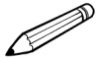 Dans l’extrait suivant, indiquez à l’aide d’une flèche où commence le retour en arrière. Soulignez le marqueur de temps qui accompagne ce retour en arrière.Exemple : Il s’était douché, rasé, et avait mis le costume de tergal vert qu’il portait en arrivant à l’hôtel la veille au soir. La pensée que le jour était enfin arrivé avait fait trembler sa main et il s’était légèrement coupé la lèvre en se rasant. Il saignait encore un peu, le goût salé dans sa bouche lui donna un haut-le-cœur. Il avait horreur du sang.
La nuit dernière, au bureau de réception de l’hôtel, il avait senti le regard du réceptionniste glisser sur ses vêtements. Il portait son pardessus sous le bras, pour dissimuler son aspect minable. Mais le costume était neuf. Il avait fait des économies pour ça. Et pourtant l’homme l’avait regardé comme un pauvre type et lui avait demandé s’il avait fait une réservation. (Mary Higgins Clark, La Nuit du renard)b) La séquence dialogaleDans un texte littéraire, la séquence dialogale permet d’expliciter la relation qu’entretiennent deux ______________, leur humeur, leur caractère, leur point de vue, leur façon de ______________, etc. 
 
Elle peut aussi servir à créer du ______________ dans un récit ou à créer des effets de réalisme, de suspense, d’______________, etc. ​Mots à placerrythme – personnage – humour – parler Les particularités de la séquence dialogale 

1. L’utilisation des tirets pour marquer le changement d’interlocuteur- Avez-vous entendu? demanda Éric. 
- Entendu quoi? répliqua Jean-Marc. 

2. ​Présence de phrases incises ​(incluant des verbes de paroles)

- Comme c'est beau! s'exclama la mère. 
- Vraiment, renchérit le père, tu as fait un beau dessin. 
Verbes à utiliser dans les phrases incises pour varier le vocabulaire:
avertir – chuchoter - crier - déclarer – dire - énoncer – exposer – exprimer – implorer - indiquer – insister – interpeller – interroger - murmurer – ordonner – prier – questionner - raconter – réclamer - relater - renchérir - répliquer – répondre - rétorquer – supplier - susurrer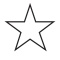 3. Utilisation de la langue orale (ou présence de marques d’oralité si le texte est écrit) : hésitations, interject​​​ions, abréviations​, registre de langue plus familier​, omission de certaines syllabes, inversion de l'ordre habituel de la phrase, etc. ​
- S'lut. Ça va pas?
- Non, j'ai perdu mon cell. 
- Zut! Es-tu allé voir aux objets perdus? ​4. Variation dans les temps de verbesMême si votre texte est rédigé au passé (passé simple, imparfait, etc.), on peut retrouver d’autres temps de verbes dans les dialogues. Dans l’exemple suivant, le présent est utilisé dans le dialogue alors que le passé simple est utilisé dans les phrases incises. 

- Je ne viens pas avec toi, lui répondit l’homme.- Pourquoi? lui demanda sa femme.- Parce que je ne te fais plus confiance, lui dit-il sèchement.
c) La séquence descriptive La séquence descriptive est souvent employée à l'intérieur des textes principalement narratifs. L’auteur a recours aux séquences descriptives afin de permettre au lecteur de se représenter _________________ le cadre dans lequel se déroule l'action.La séquence descriptive marque un ______________ dans la narration pour permettre au narrateur de décrire un _____________, l'apparence des _______________, etc.

Ces descriptions aident à mieux faire comprendre une situation ______________, un milieu social, un paysage, une atmosphère, etc.Mots à placerpersonnages – mentalement – historique – arrêt - lieu Exemple de séquence descriptiveJ'entrai alors dans une salle à manger, ornée et meublée avec un goût sévère. De hauts dressoirs de chêne, incrustés d'ornements d'ébène, s'élevaient aux deux extrémités de cette salle, et sur leurs rayons à ligne ondulée étincelaient des faïences, des porcelaines, des verreries d'un prix inestimable. La vaisselle plate y resplendissait sous les rayons que versait un plafond lumineux, dont de fines peintures tamisaient et adoucissaient l'éclat.
Que décrit cette séquence descriptive?     Une situation historique     Un milieu social     Un paysage     Une atmosphère     Un lieu     Un personnageDans le récit historique sur Jean Carpentier (pages 18 à 24) :trouvez un retour en arrière. Surlignez-le pour le délimiter et écrivez « retour en arrière » dans la marge.trouvez une séquence dialogale. Surlignez-la pour la délimiter et écrivez « séquence dialogale » dans la marge.trouvez une séquence descriptive. Surlignez-la pour la délimiter et écrivez « séquence descriptive » dans la marge.Rédaction : 1er récit historiqueVous devez maintenant rédiger un récit historique d’une longueur d’environ 400 mots dont le temps de verbes dominant sera le passé simple.Choisissez un évènement historique parmi les suivants ou faites une suggestion à votre enseignant qu’il devra approuver.L’émeute Maurice RichardLe TitanicL’assassinat du Président KennedyLe festival de Woodstock en 1969La Guerre du VietnamLa Révolution tranquilleLa 2e Guerre mondialeVous devez vous inspirer de faits réels liés à l’évènement que vous avez choisi pour rendre votre texte vraisemblable.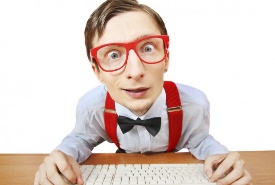 DocumentationMaintenant, vous devez vous documenter pour compléter l’outil de planification des pages suivantes. Les sources de documentation sont diverses :Textes informatifs que vous trouverez dans des livres ou sur internet. Documentaires vidéos que vous sur internet (ex. : YouTube).Films ou textes narratifs dont l’histoire se déroule à l’époque choisie.Personnes vivantes (si l’époque choisie est assez récente).Consultez la page web du cours pour avoir accès à différentes sources d’informations.Outil de préparation à la rédactionL’univers narratifRéférez-vous aux pages 10 à 15 pour bien complétez les pages suivantes.1) L’époqueQuelles sont les caractéristiques de l’époque où se déroulera votre histoire?Quels éléments explicites pourrez-vous utiliser pour situer votre lecteur?Quels éléments implicites pourrez-vous utiliser pour situer votre lecteur?2) Le milieuQuelles sont les caractéristiques du milieu où se déroulera votre histoire (style de vie, coutumes et valeurs)?3) Les personnagesPersonnage principal (fictif) : ______________________________Faites la description physique de ce personnage.Faites la description psychologique de ce personnage. Quelles sont les valeurs de ce personnage?Quel est le statut social de ce personnage?Qui sont les liens sociaux de ce personnage? Autres personnages secondairesLe thème Quel est le thème de votre histoire?5) L’intrigue Faites le schéma narratif de votre histoire. Référez-vous aux pages 8 et 9.Les procédés narratifsRéférez-vous aux pages 25 à 29.Prévoyez inclure dans votre texte : Un minimum d’un retour en arrièreUn minimum d’une séquence descriptive Un minimum d’une séquence dialogale____________________________________________________________________________________________________________________________________________________________________________________________________________________________________________________________________________________________________________________________________________________________________________________________________________________________________________________________________________________________________________________________________________________________________________________________________________________________________________________________________________________________________________________________________________________________________________________________________________________________________________________________________________________________________________________________________________________________________________________________________________________________________________________________________________________________________________________________________________________________________________________________________________________________________________________________________________________________________________________________________________________________________________________________________________________________________________________________________________________________________________________________________________________________________________________________________________________________________________________________________________________________________________________________________________________________________________________________________________________________________________________________________________________________________________________________________________________________________________________________________________________________________________________________________________________________________________________________________________________________________________________________________________________________________________________________________________________________________________________________________________________________________________________________________________________________________________________________________________________________________________________________________________________________________________________________________________________________________________________________________________________________________________________________________________________________________________________________________________________________________________________________________________________________________________________________________________________________________________________________________________________________________________________________________________________________________________________________________________________________________________________________________________________________________________________________________________________________________________________________________________________________________________________________________________________________________________________________________________________________________________________________________________________________________________________________________________________________________________________________________________________________________________________________________________________________________________________________________________________________________________________________________________________________________________________________________________________________________________________________________________________________________________________________________________________________________________________________________________________________________________________________________________________________________________________________________________________________________________________________________________________________________________________________________________________________________________________________________________________________________________________________________________________________________________________________________________________________________________________________________________________________________________________________________________________________________________________________________________________________________________________________________________________________________________________________________________________________________________________________________________________________________________________________________________________________________________________________________________________________________________________________________________________________________________________________________________________________________________________________________________________________________________________________________________________________________________________________________________________________________________________________________________________________________________________________________________________Le statut du narrateurMots à placerpersonnage - histoire – propre – observateurLisez les extraits ci-dessous et choisissez la bonne option.1) Je regardais le roi en attendant ses ordres. Il était si imposant sur sa monture. Il semblait sûr de lui. Il était aux aguets, car l'ennemi n'était pas loin.      Narrateur présent (personnage principal)     Narrateur présent (personnage témoin)     Narrateur absentJustifiez votre réponse : __________________________________________________________________________________________________________________2) Tous les villageois étaient réunis autour d'un bon repas. Ils pouvaient enfin avoir l'esprit en paix. Leurs rires fusaient de partout. Ils avaient tant mérité cet instant. ​     Narrateur présent (personnage principal)     Narrateur présent (personnage témoin)     Narrateur absent3) Je ne savais pas comment réagir. Je ne m'attendais pas à cela. Il fallait que je prenne une décision rapidement. Pourtant, mon cœur et ma tête ne s'entendaient pas.     Narrateur présent (personnage principal)     Narrateur présent (personnage témoin)     Narrateur absentLe point de vue du narrateurLe point de vue du narrateur correspond aux droits qu’il possède.Est-ce qu’il connait les réflexions, les émotions et les souvenirs de tous les personnages?Est-ce qu’il peut suivre les actions qui ont cours dans différents endroits?Est-ce qu’il peut relater des évènements du futur, du présent et du passé?Lisez les extraits suivants et dégagez le point de vue du narrateur.Exercice no 1Le roi était effrayé à l’idée qu’une attaque se préparait  contre son royaume. Pendant ce temps, dans la contrée voisine, les chevaliers s’apprêtaient a quitté leurs épouses pour entamer un long voyage avant de mener un combat décisif. Quel est le point de vue du narrateur? Justifiez votre réponse.__________________________________________________________________________________________________________________Exercice no 2Philippe semblait pressé de quitter l’écurie. Il se dépêchait à atteler les chevaux. Sandrine entra alors dans le bâtiment. Ils se regardèrent en silence. Elle lui demanda soudainement où il pensait aller. Il lui répondit qu’il n’en savait rien. Elle s’approcha de lui et l’embrassa affectueusement. Philippe monta sur son cheval et disparut dans la nuit.Quel est le point de vue du narrateur? Justifiez votre réponse.__________________________________________________________________________________________________________________Exercice no 3Alexandrine était préoccupée à l’idée d’annoncer sa grossesse à ses parents. Elle prit une grande respiration et poussa la porte de la cuisine. Elle s’assit en face d’eux et leur annonça qu’elle donnerait la vie dans quelques mois. Le visage de son père démontrait un mécontentement certain alors que celui de sa mère affichait une certaine excitation. Quel est le point de vue du narrateur? Justifiez votre réponse.__________________________________________________________________________________________________________________La variation historique, géographique et socialeLa variation historique Mots à placerparents - enfants – évolution – conventionDans les séquences diagonales que vous inclurez dans vos textes, pensez à respecter l’__________________  de la langue et des conventions de communication.Par exemple, autrefois, les __________________ vouvoyaient systématiquement leurs __________________. Selon l’époque où se déroulera votre histoire, peut-être devrez-vous tenir compte de ce genre de __________________ dans vos dialogues.La variation géographiqueSaviez-vous que le français est la ou l’une des langues officielles de 29 pays? Évidemment, il y a des différences entre le français de chacun de ces pays. Lorsque vous écrirez des dialogues, vous veillerez à tenir compte de ces variations géographiques si cela est pertinent.Activité : Demandez à votre enseignant l’activité sur les variations géographiques pour découvrir quelques une des variations géographiques du français.La variation socialeMots à placerouvrier - président Il existe différents niveaux de langues : la langue soutenue, la langue standard, la langue familière et la langue populaire.Lorsque vous écrirez vos dialogues, vous veillerez à utiliser le bon niveau langue selon les caractéristiques sociales de vos personnages. Par exemple, un __________________  s’exprimera avec une langue soutenue ou standard alors qu’un __________________  utilisera probablement une langue familière ou populaire. Activité: Demandez à votre enseignant l’activité sur les variations sociales pour découvrir la langue populaire de la France, aussi appelée « argot ».La cohérence temporelleDans un texte, il est important de choisir les bons temps de verbes pour faire preuve de cohérence. C’est ce qu’on appelle la cohérence temporelle.Les textes que vous écrirez dans ce cours seront au passé. Le temps de verbes dominant sera le passé simple. Vous utiliserez aussi des temps de verbes associés comme l’imparfait, le plus-que-parfait, le passé antérieur et le conditionnel présent. Passé simpleLe passé simple est utilisé pour exprimer les actions qui font progresser l’histoire d’un récit au passé.Soulignez les verbes au passé simple dans l’extrait suivant (4 réponses).Le chevalier avança et présenta ses excuses à la reine. Elle avait un air glacial. Nul ne savait si elle le prendrait en pitié ou si elle l’égorgerait sous nos yeux. Au bout de quelques secondes, la reine empoigna une dague et transperça la gorge du valeureux combattant qui se tenait devant elle.2.a) L’imparfait de descriptionL’imparfait est utilisé pour faire des descriptions dans un récit au passé.Soulignez les verbes à l’imparfait qui permettent de décrire le paysage dans l’extrait suivant (6 réponses).On était aux premiers jours d'octobre. Il y avait du brouillard sur la campagne. Des vapeurs s'allongeaient à l'horizon, entre le contour des collines; et d'autres, se déchirant, montaient, se perdaient. Quelquefois, dans un écartement des nuées, sous un rayon de soleil, on apercevait au loin les toits d'Yonville avec les jardins au bord de l'eau, les cours, les murs et le clocher de l'église.2.b) L’imparfait d’habitude L’imparfait est utilisé pour exprimer les habitudes du passé.Soulignez les verbes à l’imparfait qui permettent d’exprimer une habitude dans l’extrait suivant (10 réponses).Il y avait, au couvent, une vieille fille qui venait tous les mois, pendant huit jours, travailler à la lingerie. Protégée par l'archevêché, comme appartenant à une ancienne famille de gentilshommes ruinée sous la Révolution, elle mangeait au réfectoire à la table des bonnes sœurs, et faisait avec elles, après le repas, un petit bout de causette avant de remonter à son ouvrage. Souvent les pensionnaires s'échappaient de l'étude pour aller la voir. Elle savait par cœur des chansons galantes du siècle passé, qu'elle chantait à demi-voix, tout en poussant son aiguille. Elle contait des histoires, vous apprenait des nouvelles, faisait en ville vos commissions, et prêtait aux grandes, en cachette, quelques romans​ qu'elle avait toujours dans les poches de son tablier, et dont la bonne demoiselle elle-même avalait de longs chapitres, dans les intervalles de sa besogne.2.c) L’imparfait d’action secondaireL’imparfait est utilisé pour exprimer des actions secondaires qui ne font pas progresser le récit. Ces actions permettent de mettre en place le contexte dans lequel se déroulent les actions principales exprimées au moyen du passé simple.Soulignez les verbes à l’imparfait qui permettent d’exprimer des actions secondaires dans l’extrait suivant (3 réponses).En bas, je me sentis observé par des yeux qui clignaient dans le noir, avant de distinguer peu à peu des silhouettes serrées les unes contre les autres, ainsi que leur ombre projetée sur les murs par la faible lueur de deux lampes à pétrole. Des murmures discrets s'élevèrent. En arrière-fond, on entendait le clapotement de gouttes d'eau qui s'écrasaient quelque part, et aussi un autre bruit indistinct, comme un grattement.Le plus-que-parfaitOn utilise le plus-que-parfait pour formuler les actions qui se sont déroulées avant une autre action dans le passé.Soulignez les verbes au plus-que-parfait dans les deux phrases suivantes.Mon copain adora les poèmes que j'avais écrits pendant ma jeunesse.Elle me demandait constamment de lui prêter les bijoux que ma mère m'avait donnés.Le conditionnel présentDans un récit écrit au passé, le conditionnel présent peut être employé pour formuler un fait incertain, une hypothèse (exemple A), mais il peut aussi être employé comme étant le futur du passé (exemples B et C). Dans chacune des phrases suivantes, soulignez le verbe au conditionnel présent. Dès le commencement de juillet, elle compta sur ses doigts combien de semaines il lui restaient pour arriver au mois d'octobre, pensant que le marquis d'Andervilliers, peut-être, donnerait encore un bal à la Vaubyessard.Il m'affirma qu'il viendrait demain.Le monstre, dans sa terreur, avait vidé les lieux pour toujours ! Je ne le verrais donc plus jamais !Le passé antérieurLe passé antérieur traduit un fait passé achevé qui s'est produit immédiatement avant un autre fait passé, souvent exprimé par un verbe du passé simple.Dans chacune des phrases suivantes, soulignez le verbe au passé antérieur. Quand ils eurent terminé, ils partirent.Quand elle eut essuyé la vaisselle, elle la rangea soigneusement.Lorsque j'eus appris mes leçons, elle me donna l'autorisation d'aller jouer dehors.Si vous ne vous souvenez pas bien de la forme des temps de verbes présentés ci-haut, référez-vous à des documents que vous possédez ou à une grammaire. Demandez de l’aide à votre enseignant au besoin.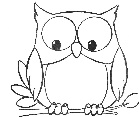 Les organisateurs textuels et les marqueurs de relationMots à placermots – élément déclencheur - narratif – parties – liens - paragrapheLes organisateurs textuels sont des _______________, des groupes de mots ou des phrases  qui servent à faire des _______________ entre les grandes _______________ d’un texte.Ils sont utiles pour signaler les étapes du schéma _______________ (situation initiale, ____________________________, déroulement, dénouement et situation finale). Ils se retrouvent en début de _________________________. En voici une liste : Mots à placerdans – entreLes marqueurs de relation permettent de faire des liens _______________ les phrases ou _______________ les phrases. Ils se retrouvent à l’intérieur des paragraphes. En voici des exemples :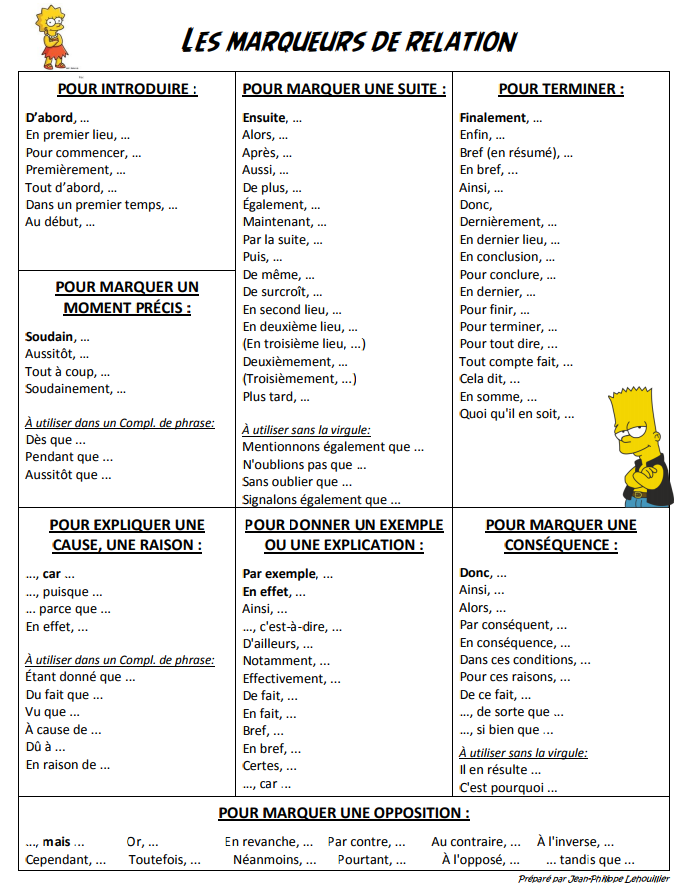 Dans ce paragraphe, ajoute les bons mots de relation (organisateurs textuels ou marqueurs de relation).Choix de réponseD’abord (organisateur textuel)Lorsqu’il est revenu (marqueur de relation)Ainsi (marqueur de relation)Mais (marqueur de relation)Car (marqueur de relation)Ainsi (marqueur de relation)Alors (marqueur de relation)_____________________, le chevalier voulut se rendre au village à cheval, __________________ il n’avait pas sa selle. _____________________, il est retourné au château pour la récupérer. ________________________, son cheval n’était plus là. Il s’était sauvé, __________________ le chevalier avait oublié de l’attacher à l’arbre. __________________, le chevalier est retourné chez lui, gêné. C’est _________________ que sa mission tomba à l’eau.Maintenant, lis le même paragraphe où, cette fois, les organisateurs textuels et les marqueurs de relation ont été enlevés.Le chevalier voulut se rendre au village à cheval. Il n’avait pas sa selle. Il est retourné au château pour la récupérer. Son cheval n’était plus là. Il s’était sauvé. Le chevalier avait oublié de l’attacher à l’arbre. Le chevalier est retourné chez lui, gêné. Sa mission tomba à l’eau.Comparez les deux paragraphes précédents (avec des mots de relation et sans mots de relation). Que remarquez-vous? Quel effet produit l’utilisation de mots de relation dans un texte? Allez en discuter avec votre enseignant.La reprise de l’informationDans le texte de Jean Carpentier aux pages 18 à 24, identifiez tous les mots ou les groupes de mots qui reprennent les groupes nominaux suivants. Écrivez votre réponse dans le tableau ci-dessous.Rédaction : 2e récit historiqueVous devez maintenant rédiger un deuxième récit historique d’une longueur d’environ 400 mots dont le temps de verbes dominant sera le passé simple.Choisissez un évènement historique parmi les suivants ou faites une suggestion à votre enseignant qu’il devra approuver. Vous devez prendre un évènement différent du premier.L’émeute Maurice RichardLe TitanicL’assassinat du Président KennedyLe festival de Woodstock en 1969La Guerre du VietnamLa Révolution tranquilleLa 2e Guerre mondialeVous devez vous inspirer de faits réels liés à l’évènement que vous avez choisi pour rendre votre texte vraisemblable.DocumentationMaintenant, vous devez vous documenter pour compléter l’outil de planification des pages suivantes. Les sources de documentation sont diverses :Textes informatifs que vous trouverez dans des livres ou sur internet. Documentaires vidéos que vous sur internet (ex. : YouTube).Films ou textes narratifs dont l’histoire se déroule à l’époque choisie.Personnes vivantes (si l’époque choisie est assez récente).Consultez la page web du cours pour avoir accès à différentes sources d’informations.Outil de préparation à la rédactionL’univers narratifRéférez-vous aux pages 10 à 15 pour bien compléter les pages suivantes.1) L’époqueQuelles sont les caractéristiques de l’époque où se déroulera votre histoire?Quels éléments explicites pourrez-vous utiliser pour situer votre lecteur?Quels éléments implicites pourrez-vous utiliser pour situer votre lecteur?2) Le milieuQuelles sont les caractéristiques du milieu où se déroulera votre histoire (style de vie, coutumes et valeurs)?3) Les personnagesPersonnage principal (fictif) : ______________________________Faites la description physique de ce personnage.Faites la description psychologique de ce personnage. Quelles sont les valeurs de ce personnage?Quel est le statut social de ce personnage?Qui sont les liens sociaux de ce personnage? Autres personnages secondaires4) Le thème Quel est le thème de votre histoire?5) L’intrigue Faites le schéma narratif de votre histoire. Référez-vous aux pages 8 et 9.Les procédés narratifsRéférez-vous aux pages 25 à 29.Prévoyez inclure dans votre texte : Un minimum d’un retour en arrièreUn minimum d’une séquence descriptive Un minimum d’une séquence dialogaleLe statut et le point de vue du narrateur____________________________________________________________________________________________________________________________________________________________________________________________________________________________________________________________________________________________________________________________________________________________________________________________________________________________________________________________________________________________________________________________________________________________________________________________________________________________________________________________________________________________________________________________________________________________________________________________________________________________________________________________________________________________________________________________________________________________________________________________________________________________________________________________________________________________________________________________________________________________________________________________________________________________________________________________________________________________________________________________________________________________________________________________________________________________________________________________________________________________________________________________________________________________________________________________________________________________________________________________________________________________________________________________________________________________________________________________________________________________________________________________________________________________________________________________________________________________________________________________________________________________________________________________________________________________________________________________________________________________________________________________________________________________________________________________________________________________________________________________________________________________________________________________________________________________________________________________________________________________________________________________________________________________________________________________________________________________________________________________________________________________________________________________________________________________________________________________________________________________________________________________________________________________________________________________________________________________________________________________________________________________________________________________________________________________________________________________________________________________________________________________________________________________________________________________________________________________________________________________________________________________________________________________________________________________________________________________________________________________________________________________________________________________________________________________________________________________________________________________________________________________________________________________________________________________________________________________________________________________________________________________________________________________________________________________________________________________________________________________________________________________________________________________________________________________________________________________________________________________________________________________________________________________________________________________________________________________________________________________________________________________________________________________________________________________________________________________________________________________________________________________________________________________________________________________________________________________________________________________________________________________________________________________________________________________________________________________________________________________________________________________________________________________________________________________________________________________________________________________________________________________________________________________________________________________________________________________________________________________________________________________________________________________________________________________________________________________________________________________________________________________________________________________________________________________________________________________________________________________________________________________________________________________________________________________________________________La phrase emphatiqueObservez ces deux phrases :Laquelle de ces phrases est neutre (aucun accent mis sur un élément de la phrase)? ____________Laquelle de ces phrases est emphatique (accent mis sur un élément de la phrase)? ___________Sur quel élément l’accent est-il mis? _________________________Complétez les phrases suivantes à l’aide de la banque de mots.Mots à placerinsistance – aucun - neutre – attention - reliefLa phrase emphatique est une phrase dans laquelle un élément est mis en ______________, ce qui crée un effet d'________________ sur cet élément. Au contraire, la phrase _____________ ne contient _______________ mot servant à mettre l'accent sur un élément de la phrase. La phrase emphatique permet d’attirer l’____________ du lecteur sur certains mots ou expressions. Il existe trois façons principales de mettre l'accent sur un élément dans une phrase emphatique:Mots à placeremphatique OU neutre En utilisant un marqueur ________________ en début de phrase : c’est… qui, c’est… que, ce qui… c’est, ce que…c’est, ce dont... c'est, ce à quoi... c'est, etc.)Ex. : 	Danser me passionne. (Phrase neutre)      	Ce qui me passionne, c'est danser. (Phrase emphatique)Ici, l’accent est mis sur la danse.Mots à placermots – emphatique - virgule - neutreEn détachant par une _________________ et en reprenant un mot ou un groupe de ____________.Ex : 	La lecture me passionne. (Phrase _____________________)       	La lecture, ça me passionne. (Phrase __________________)L’accent est mis sur la lecture.Mots à placerneutre – pronom - emphatique En détachant par une virgule un groupe de mots précédemment annoncé par un ________________.Ex. : 	Je rencontre enfin cette nouvelle employée. (Phrase ____________)        	Je la rencontre enfin, cette nouvelle employée. (Phrase __________)L’accent est mis sur la nouvelle employée.Pour chacune des phrases suivantes :Cochez (X) la façon dont la phrase a été transformée en phrase emphatique. Soulignez l’élément marquant l’emphase (marqueur emphatique, pronom, groupes de mots, etc.)Exemple :« C’est tout ce qui lui restait, après tout ».Façon :        1           2          3 La nuit suivante, c’est en enfourchant son fidèle mulet qu’il se rendit au moulin banal de la seigneurie voisine.Façon :        1           2          3 Du sommeil, il n’en avait pas besoin. Façon :        1           2          3 C’est à l’aide de sa pelle et de sa pioche qu’il s’affaira à retourner la terre pour récupérer le dernier sac d’argent. Façon :        1           2          3 Il la tendit au marin, cette poignée d’écus français, pour payer son droit de passage.Façon :        1           2          3 Réécrivez le paragraphe suivant en changeant les phrases emphatiques en phrases neutres. C’est en étant encore énervé que Jean baissa les yeux au sol. Comble de bonheur, c’est parmi les sacs éventrés  que se trouvait le gousset rempli d’écus qui lui appartenait. Il était content de le retrouver, ce gousset. À sa mission réussie, il y pensa toute la nuit.______________________________________________________________________________________________________________________________________________________________________________________________________________________________________________________________________________________________________________________________________________________Comparez les deux paragraphes précédents (avec des phrases emphatiques et avec des phrases neutres). Que remarquez-vous? Quel effet produit l’utilisation de la phrase emphatique dans un texte? Allez en discuter avec votre enseignant.Quelque, même et toutMots à placerremplacer – contexte - classesLes classes de mots, la solution pour bien orthographier les homophonesLes mots qui se prononcent de la même façon, mais qui ne s’écrivent pas nécessairement pareil sont à l’origine de plusieurs erreurs. Il est possible de les éviter en portant attention aux ___________ de mots (nom, déterminant, adjectif, pronom, verbe,  adverbe, préposition et conjonction) auxquelles appartiennent les homophones. Un mot peut changer de classe selon le ______________.Exemple :C’était les mêmes qui avaient volé mon auto et celui de mon père. (pronom)Les mêmes filles étaient revenues au restaurant deux jours après. (adjectif)Même le professeur ne comprenait pas. (adverbe)Une stratégie gagnante : le remplacementPour différencier les homophones, on peut souvent _________________ un mot par un autre de la même classe. Par exemple, on peut remplacer l’adverbe quelque par l’adverbe environ pour le distinguer du déterminant quelques : Je lui ai prêté quelque [environ] vingt dollars.Le recours à un mot de la même classe permet alors de valider l’orthographe. Mots à placer messages – invariable — antécédent – adverbe Même (adjectif)Lorsque le mot même est un adjectif, il est variable selon le nom avec lequel il est accordé. Il a le sens de semblable. Exemple : Le même soir, il revint continuer son méfait. Dans ce cas-ci, le mot « même » est précédé du déterminant « le » et suivi du nom « soir ». C’est donc un adjectif qui s’accorde avec le nom « soir ».Même (pronom)Lorsque le mot même est un pronom, il est variable selon son ___________.Exemple : Le gouvernement britannique, soucieux que tous les colons de la Nouvelle-France comprennent les messages, avait pris soin de formuler les mêmes dans les deux langues.Dans ce cas-ci, le mot « mêmes » remplace le nom « ___________ ». Le mot « messages » est l’antécédent du mot « mêmes », donc il s’accorde avec ce mot.Même (adverbe)Lorsque le mot même est un adverbe, il est _____________. On peut le remplacer par un autre ___________ qui a le même sens (aussi, également, y compris, etc.) pour conclure qu’il reste invariable. Exemple : Une grande majorité d’habitants lui avaient même (aussi, également) prédit qu’il serait maudit, s’attirant les foudres de l’au-delà.Dans ce cas-ci, le mot « même » peut être remplacé par « aussi » ou « également ». Il est donc invariable. Exercice : Orthographiez correctement le mot « même » dans les phrases suivantes.Jean approcha tout de ______________ sa minuscule bougie vers la voix.  ________________ aux yeux du fantôme menaçant, le marin n’écouta que sa peur et se jeta à l’eau.La femme-______________ qui m’avait accueilli quelques années plus tôt se trouvait devant moi.Les _____________ habitants se chargèrent de lui rendre la pareille. Les citoyens demandaient ______________ que le gouvernement déclenche de nouvelles élections.Mots à placer adverbe — réalité – s’accorde – invariable – nom — argentTout (déterminant)Lorsque le mot tout est un déterminant, il est variable selon le ___________ avec lequel il est accordé. Il est placé devant un nom. Il forme souvent un déterminant avec « l’, le, la, les, mon, ma, mes, un, une, des, etc. ». Exemple : Jean pensa aussitôt à tout l’argent qu’il avait amassé depuis la mort de sa femme et de son fils naissant, vingt ans plus tôt.Dans ce cas-ci, le mot tout précède le nom « ___________ » et il est formé avec « l’ ». Tout (pronom)Lorsque le mot tout est un pronom, il est variable s’il a un antécédent (une ___________ déjà évoquée dans le texte). Exemple : Les travailleurs avaient décidé de quitter le chantier prématurément parce que tous craignaient que la tempête serait terrible.Dans ce cas-ci, le mot « tous » remplace le nom « travailleurs ». Le mot « travailleurs » est l’antécédent de « tous », donc il _____________ avec ce mot.S’il n’a pas d’antécédent, il est __________________.Exemple : Tout avait disparu. Tout (adverbe)Lorsque le mot « tout » est un adverbe, il est invariable. Il a le sens de « tout à fait » ou « entièrement ». On peut le remplacer par « très », « trop » ou « bien » selon le contexte de la phrase.Exemple : Jean était tout (très, trop) excité à l’idée de revoir sa famille.  Dans ce cas-ci, le mot tout est invariable puisqu’on peut le remplacer par un autre ______________ (très ou trop). Tout (nom)Lorsque le mot tout est un nom, il est variable en nombre seulement. Il est précédé d’un déterminant. Exemple : Les manifestations physiques de l’angoisse et les inquiétudes de Jean forment un tout. Dans ce cas-ci, le mot « tout » est variable puisqu’il est précédé d’un déterminant. Il reste au singulier puisque le déterminant « un » (singulier) le précède.  Exercice : Orthographiez correctement le mot « tout » dans les phrases suivantes.Jean approcha _______________ de même sa minuscule bougie vers la voix.  Quelle ne fut pas sa déception lorsqu’il apprit que le dernier bateau venait _______________ juste de quitter avant l’hiver.Et que, de ce fait, Jean ne pourrait pas compter sur leur aide et sur leur compassion, mais qu’ils essaieraient au contraire de le dépouiller de ________________ ses biens qu’il ne méritait nullement.________________ la famille supportait Jean. Pendant _______________ l’été, il a travaillé sans relâche. Mots à placer suit – environQuelque (adverbe)Lorsque le mot quelque est un adverbe, il est invariable. On peut le remplacer par l’adverbe « environ ». Il est placé devant un chiffre. Exemple : Jean avait ramassé quelque (environ) trente-cinq-mille dollars. Dans ce cas-ci, le mot « quelque » est invariable puisqu’on peut le remplacer par « ____________ » et il est placé devant le chiffre « trente-cinq ».Quelque (déterminant)Lorsque le mot « quelque » est un déterminant, il est variable selon le nom qui le ________________. On peut le remplacer par le déterminant « des ».Exemple : Se glissant furtivement vers l’endroit de stockage, Jean tenta de se souvenir du signe distinctif qu’il avait inscrit sur le sac quelques (des) mois plus tôt.Dans ce cas-ci, le mot « quelque » est variable puisqu’il est devant le nom « mois ». On peut le remplacer par « des », donc il prend la forme du pluriel du nom qui le suit. Exercice : Orthographiez correctement le mot « quelque » dans les phrases suivantesAprès _________________ minutes à peine, le seigneur du domaine, qui passait par là, l’interpela.Il y avait __________________ vingt personnes dans la pièce.J’ai pris __________________ kilos depuis que j’habite en France.Il ne lui restait que __________________ dix dollars dans ses poches.Elle avait __________________ idées qui lui vaudraient la reconnaissance de son patron.La réduction de la subordonnéeMots à placerprépositionnel – nominal - phrase– réduction – subordonnant – infinitif -paticipialUne subordonnée est une phrase qui fait partie d’une autre ______________ et qui est introduite par un ________________ (que, parce que, puisque, lorsque, si, etc.).Exemple : Je suis en retard parce que mon cadran n’a pas sonné.Ses parents lui ont donné de l’argent pour qu’il voyage partout dans le monde.Parfois, nous voulons varier ou simplifier les structures de phrases dans notre texte. Un moyen pour ce faire est d’utiliser la ________________ des subordonnées.Exemple : Je suis en retard parce que mon cadran est brisé. Je suis en retard à cause de mon cadran brisé.Ses parents lui ont donné de l’argent pour qu’il voyage partout dans le monde. Ses parents lui ont donné de l’argent pour voyager partout dans le monde.Moyens pour réduire une subordonnéeRemplacer par un groupe ________________Je vois que Mélissa fait le sapin de Noël.Je vois Mélissa faire le sapin de Noël.Remplacer par un groupe ________________Je pense que je ferai mes devoirs dimanche.Je pense faire mes devoirs dimanche.Remplacer la subordonnée par un groupe ________________Sa mère lui a payé des cours privés pour qu’elle améliore ses résultats scolaires.Sa mère lui a payé des cours privés pour améliorer ses résultats scolaires.Remplacer la subordonnée par un groupe ________________Lorsqu’il a présenté les résultats de sa recherche, il a été félicité.En présentant les résultats de sa recherche, il a été félicité.Exercice Réduisez les subordonnées suivantes.Puisqu’elle est revenue tôt, elle a pu voir tout le monde._________________________________________________________Il est réprimandé parce qu’il a un mauvais comportement._________________________________________________________Quand vous arriverez, je vous donnerai les instructions._________________________________________________________Je constate qu’elle est dégoutée._________________________________________________________Elle est certaine de gagner la compétition._________________________________________________________Elles sentent que la maladie les emporte petit à petit._________________________________________________________Pedro trouve que la chanson est bonne._________________________________________________________La conjugaison des verbesInscrivez au-dessus de chaque verbe souligné le temps auquel il est conjugué parmi les choix suivants :Passé simpleImparfaitPlus-que-parfaitConditionnel présentPrésentEn ce matin de février 1763, Jean Carpentier observait l’attroupement autour du soldat britannique qui se tenait devant l’église de la seigneurie, parchemin sous le bras. Ce messager avait certainement quelque chose d’important à dire. Le gouvernement britannique, soucieux que tous les colons de la Nouvelle-France comprennent le message, avait pris soin de le formuler dans les deux langues. Jean Carpentier saisit rapidement que la situation était sérieuse.   […]Ce fut tout ce qu’il comprit.  Pour lui, c’était clair, il fallait quitter la Nouvelle-France le plus vite possible pour retourner dans le pays de ses ancêtres.  Jean pensa aussitôt à tout l’argent qu’il avait amassé depuis la mort de sa femme et de son fils naissant, vingt ans plus tôt. Il se mit alors à échafauder des plans pour aller récupérer son butin, dissimulé à trois endroits distincts de la seigneurie. Il ne quitterait ce lieu qu’une fois tous ses écus en sa possession. C’est tout ce qui lui restait, après tout. Pas question de partir sans!Après plusieurs semaines, depuis l’annonce faite par le soldat britannique, avril était arrivé. Par une nuit sans lune, il se dirigea au cimetière où sa chère et tendre femme reposait.  Il commença à creuser un trou où il avait enfoui une partie de l’argent reçu de sa mère, son précieux héritage. La chance était de son côté.  L’hiver et ses terres gelées avaient tiré leur révérence pour laisser la place à de fortes pluies.  La terre ressemblait à un marécage.  Tout à coup, au deuxième coup de pioche, notre visiteur nocturne entendit une voix :Que fais-tu donc à cette heure de la nuit? N’as-tu pas besoin de sommeil?Qui êtes-vous?Je suis Jacques Cartier.Très drôle.  Laissez-moi tranquille.  Je ne fais rien de mal.Si tu ne fais rien de mal, pourquoi le fais-tu une nuit sans lune avec simplement une minuscule bougie?Oh, la ferme![…]C’est à  ce moment que Jean se surprit à raconter son histoire à un revenant. Il lui expliqua que son refus de se remarier après la mort de sa femme et de son nouveau-né avait soulevé l’indignation et le mépris dans la population. Les gens de la seigneurie lui disaient que s’il s’entêtait à demeurer sans femme et sans enfant, c’était un affront à la volonté de Dieu. Une grande majorité d’habitants lui avaient même prédit qu’il serait maudit, s’attirant les foudres de l’au-delà. Et que, de ce fait, Jean ne pourrait pas compter sur leur aide et sur leur compassion  mais qu’ils essaieraient au contraire de le dépouiller de tous ses biens qu’il ne méritait nullement.  Dès lors, il a su qu’il devait protéger ses avoirs dans le but de quitter cette colonie dès qu’il le pourrait.  Mais à chaque fois que les circonstances lui étaient propices pour faire le voyage du retour, au moment venu, il repensait à sa famille perdue qui gisait dans le caveau familial et il ne pouvait se résoudre à les quitter.  […]Les figures de styleMots à placerexpressif – expression – images - poétiqueQu’est-ce qu’une figure de style ?À l’oral comme à l’écrit, les figures de style sont des moyens d’_______________ qui contribuent à créer des _______________ et à produire des effets particuliers. Elles rendent un langage plus coloré, plus _____________ et plus personnel. Elle peut produire un effet ______________, dramatique, fantastique ou humoristique. Voici des exemples :Relie par un trait chacun des extraits à la bonne figure de style.« Autant le printemps avait été pluvieux, autant l’été était sec. »Jean Carpentier n’était pas mécontentdu tout d’avoir retrouvé ses écus.« son inestimable alliée, la nuit… » Cette journée-là, Jean Carpentier avaitun million de choses à faire.Sa femme et son fils l’avaient quitté.Dans le 4e paragraphe du récit de Jean Carpentier, trouve deux figures de style. Écris l’extrait que tu as trouvé et la figure de style à laquelle l’extrait correspond.Le pluriel des noms propresLes noms propres s’accordent rarement au pluriel. Toutefois, il existe quelques exceptions. Les voici :Mots à placerpeuples - plurielLes noms propres de ____________, de races et d’habitants prennent la marque du _____________.Ex : Une des valeurs importantes pour les Québécois est la famille.  Mots à placerhistoire – personnes - famillesLes noms propres désignant des _____________ou ______________ qui ont marqué l’____________ prennent la marque du pluriel.Ex : Des Picassos, on en retrouve peu. Mots à placer géographiques – provinces  Les noms _________________ comme les îles, les chaînes de montagnes, les ________________, les continents, les États… prennent la marque du pluriel.Ex : Les Amériques sont riches en paysages époustouflants. Dans le texte ci-dessous, effectuez, si nécessaire, l’accord au pluriel des noms propres.La Proclamation royale constitue la première constitution ayant été intégrée à la Province of Quebec, colonie de la Vallée du Saint-Laurent  habitée par les Canadien (___) français. Les gouverneurs James Murray (__) et Guy Carleton (__) ont été d’importants personnages politiques pour la colonie durant cette période. Les Canadiens français et les Canadien (__) anglais cohabitaient la région de Montréal. Cet événement marque une fracture permanente entre les Français (__) et le peuple canadien-français. La Nouvelle-France aura été pendant longtemps la plus grande colonie d’Amérique du Nord jusqu’à sa chute en 1759 après la Bataille des Plaine (__) d’Abraham. Les Algonquien (__) et les Iroquoien  (__) ont quant à eux vu leurs territoires réduits à l’ouest de la Nouvelle-Angleterre. Historiquement, les Appalache (__) constituaient un territoire important pour les Autochtone (__).La coordination des compléments du verbeObservez la phrase suivante.Paul aime et profite de ses vacances.Cette phrase contient une erreur de syntaxe. En effet, le verbe « aimer » et le verbe « profiter » ne commandent pas le même type de complément du verbe.Paul aime ses vacances. (« ses vacances » est le complément direct du verbe « aimer »)Paul profite de ses vacances. (« de ses vacances » est le complément indirect du verbe « profiter »)Il faut donc modifier la phrase pour respecter le type de complément commandé par chaque verbe.Paul aime ses vacances et en profite.Observez la phrase suivante.Ce vendeur a dupé et menti à plusieurs clients.Cette phrase contient une erreur de syntaxe. En effet, le verbe  « duper » et « menti » ne commandent pas le même type de complément du verbe. Ce vendeur a dupé plusieurs clients. (« plusieurs clients » est le complément direct du verbe « duper »)Ce vendeur a menti à plusieurs clients. (« à plusieurs clients » est le complément indirect du verbe « mentir »)Il faut donc modifier la phrase pour respecter le type de complément commandé par chaque verbe.Ce vendeur a dupé plusieurs clients et leur a menti.Observez la phrase suivante.Les enfants vont et reviennent de l’école à pied.Cette phrase contient une erreur de syntaxe. En effet, le verbe  « aller » et « revenir » commandent un complément du verbe qui ne commence pas par la même préposition. Les enfants vont à l’école à pied. (le complément indirect « à l’école à pied » commence par la préposition « à »)Les enfants reviennent de l’école à pied. (le complément indirect « de l’école à pied » commence par la préposition « de »)Il faut donc modifier la phrase pour respecter le type de complément commandé par chaque verbe.Les enfants vont à l’école et en reviennent à pied.Rédaction : 3e récit historiqueVous devez maintenant rédiger un troisième récit historique d’une longueur d’environ 400 mots dont le temps de verbes dominant sera le passé simple.Choisissez un évènement historique parmi les suivants ou faites une suggestion à votre enseignant qu’il devra approuver. Vous devez prendre un évènement différent du premier et du deuxième.L’émeute Maurice RichardLe TitanicL’assassinat du Président KennedyLe festival de Woodstock en 1969La Guerre du VietnamLa Révolution tranquilleLa 2e Guerre mondialeVous devez vous inspirer de faits réels liés à l’évènement que vous avez choisi pour rendre votre texte vraisemblable.DocumentationMaintenant, vous devez vous documenter pour compléter l’outil de planification des pages suivantes. Les sources de documentation sont diverses :Textes informatifs que vous trouverez dans des livres ou sur internet. Documentaires vidéos que vous sur internet (ex. : YouTube).Films ou textes narratifs dont l’histoire se déroule à l’époque choisie.Personnes vivantes (si l’époque choisie est assez récente).Consultez la page web du cours pour avoir accès à différentes sources d’informations.Outil de préparation à la rédactionL’univers narratifRéférez-vous aux pages 10 à 15 pour bien compléter les pages suivantes.1) L’époqueQuelles sont les caractéristiques de l’époque où se déroulera votre histoire?Quels éléments explicites pourrez-vous utiliser pour situer votre lecteur?Quels éléments implicites pourrez-vous utiliser pour situer votre lecteur?2) Le milieuQuelles sont les caractéristiques du milieu où se déroulera votre histoire (style de vie, coutumes et valeurs)?3) Les personnagesPersonnage principal (fictif) : ______________________________Faites la description physique de ce personnage.Faites la description psychologique de ce personnage. Quelles sont les valeurs de ce personnage?Quel est le statut social de ce personnage?Qui sont les liens sociaux de ce personnage? Autres personnages secondaires4) Le thème Quel est le thème de votre histoire?5) L’intrigue Faites le schéma narratif de votre histoire. Référez-vous aux pages 8 et 9.Les procédés narratifsRéférez-vous aux pages 25 à 29.Prévoyez inclure dans votre texte : Un minimum d’un retour en arrièreUn minimum d’une séquence descriptive Un minimum d’une séquence dialogaleUn minimum de deux figures de styleLe statut et le point de vue du narrateur____________________________________________________________________________________________________________________________________________________________________________________________________________________________________________________________________________________________________________________________________________________________________________________________________________________________________________________________________________________________________________________________________________________________________________________________________________________________________________________________________________________________________________________________________________________________________________________________________________________________________________________________________________________________________________________________________________________________________________________________________________________________________________________________________________________________________________________________________________________________________________________________________________________________________________________________________________________________________________________________________________________________________________________________________________________________________________________________________________________________________________________________________________________________________________________________________________________________________________________________________________________________________________________________________________________________________________________________________________________________________________________________________________________________________________________________________________________________________________________________________________________________________________________________________________________________________________________________________________________________________________________________________________________________________________________________________________________________________________________________________________________________________________________________________________________________________________________________________________________________________________________________________________________________________________________________________________________________________________________________________________________________________________________________________________________________________________________________________________________________________________________________________________________________________________________________________________________________________________________________________________________________________________________________________________________________________________________________________________________________________________________________________________________________________________________________________________________________________________________________________________________________________________________________________________________________________________________________________________________________________________________________________________________________________________________________________________________________________________________________________________________________________________________________________________________________________________________________________________________________________________________________________________________________________________________________________________________________________________________________________________________________________________________________________________________________________________________________________________________________________________________________________________________________________________________________________________________________________________________________________________________________________________________________________________________________________________________________________________________________________________________________________________________________________________________________________________________________________________________________________________________________________________________________________________________________________________________________________________________________________________________________________________________________________________________________________________________________________________________________________________________________________________________________________________________________________________________________________________________________________________________________________________________________________________________________________________________________________________________________________________________________________________________________________________________________________________________________________________________________________________________________________________________________________________________________________________________PagesSignaturesVisionnement du film Forrest GumpLe récit historiqueExpliquer ce qu’est le récit historiqueÀ l’oralLe schéma narratifExpliquer ce qu’est le schéma narratifÀ l’oralL’univers narratif d’un récit historiqueExpliquer les cinq composantes de l’univers narratifÀ l’oralLe thèmeLes valeursExpliquer ce qu’est une valeurÀ l’oralExercice : l’univers narratif du récit de Jean CarpentierTexte de Jean CarpentierLes procédés narratifsExpliquer ce que sont les procédés narratifs (retour en arrière et séquences)À l’oralRédaction : 1er récit historiqueLe statut du narrateurLe point de vue du narrateurExpliquer ce que sont les trois types de narrateur ainsi que les trois points de vueÀ l’oralLa variation historique, géographique et socialeExpliquer les trois types de variationÀ l’oralLa cohérence temporelleExpliquer ce qu’est la cohérence temporelleÀ l’oralLes organisateurs textuels et les marqueurs de relationExpliquer ce que sont les organisateurs textuels et les marqueurs de relationÀ l’oralLa reprise de l’informationExpliquer l’utilité des procédés de repriseÀ l’oralRédaction : 2e récit historiqueLa phrase emphatiqueExpliquer ce qu’est une phrase emphatiqueÀ l’oralQuelque, même, toutLa réduction de la subordonnéeExpliquer ce qu’est une réduction de subordonnéeÀ l’oralLa conjugaison des verbesLes figures de styleExpliquer les principales figures de style et en comprendre leur utilitéÀ l’oralLe pluriel des noms propresLa coordination des compléments du verbeExpliquer les principales erreurs liées à la coordination des compléments du verbeÀ l’oralRédaction : 3e récit historiqueRéservé à l’enseignantSignatureL’élève est capable d’expliquer ce qu’est un récit historique et de répondre aux questions (intertitres) de la page précédente.Étapes essentielles du texte narratifLes éléments qui composent chacune des étapesLe personnage vit une situation normale où tout est en équilibre. Un événement ou un personnage vient perturber la situation d’équilibre. C’est le déclenchement de la quête du personnage principal qui cherche à retrouver une situation d’équilibre. Cette étape présente les diverses péripéties (actions, événements, aventures, etc.) qui permettent au personnage de poursuivre sa quête. Il s'agit du moment où le personnage réussit ou échoue sa mission.C'est le moment où l’équilibre est rétabli. Le personnage a retrouvé sa situation de départ ou vit une nouvelle situation.​​​ Réservé à l’enseignantSignatureL’élève est capable d’expliquer ce qu’est le schéma narratif, son utilité et de faire le lien avec sa pratique de scripteur.Réservé à l’enseignantSignatureL’élève est capable d’expliquer les cinq composantes de l’univers narratif et fait des liens avec sa pratique de scripteur.la justice la libertél’égalité la solidaritéla pauvretél’abondancela surconsommationl’ennuil’environnementla villela campagnela révoltele pouvoirla politiquela guerrela paixla réconciliationl’obsessionle souvenirla violencel’enfancela vieillessela souffrancele suicidel’amourl’amitiéla hainel’honneurl’infidélitéla maladiela hontela viela mortl’alcoolismel’angoissela peurle viol le racismele bonheurle mariagela jalousiele rêvela véritéla solitudeetc.Réservé à l’enseignantSignatureL’élève est capable d’expliquer ce qu’est une valeur. Il comprend aussi que les individus ont des valeurs, mais aussi les milieux et les sociétés. Il fait des liens avec sa pratique de scripteur.la justicela libertéles loisirsla paixle perfectionnismela planificationle plein airle prestigela rationalitéla recherchela reconnaissancela religionla responsabilitéla santéla satisfactionla sécuritéla sincéritéla stabilitéla toléranceles vacancesle travailla variétéla communicationla compétitionla compétencele confortla connaissancela considérationla créativitéle dévouementl’esthétiquel’éthiquel’ambitionl’amourl’apparencel’argentl’avancementl’honnêtetél’influencel’initiativel’amitiél’équitéla sexualitéla famillel’environnementl’épargneles sportsle plaisirla fidélitél’égalitéla disciplinele pouvoirle respectla générositéla performancela beautéla justicela spiritualitéle bonheurl’individualismel’entraidele patriotismel’éducationÉpoque1. À quelle époque se situe le récit historique que vous avez lu?_____________________________________________2. Sur quels éléments explicites du texte appuyez-vous votre réponse?____________________________________________________________________________________________________________________________________________________________________________________3. Sur quels éléments implicites du texte appuyez votre réponse?____________________________________________________________________________________________________________________________________________________________________________________Milieu4. Dans quel milieu se déroule l’histoire?__________________________________________________________________________________________5. Quelles sont les caractéristiques de ce milieu (style de vie, coutumes et valeurs)?_________________________________________________________________________________________________________________________________________________________________________________________________________________________________Intrigue6. Le texte que vous avez lu respecte-t-il le schéma narratif?_____________________________________________7. De quel évènement historique s’inspire le texte que vous avez lu?_____________________________________________Personnage8. Le personnage principal est-il fictif ou réel?_____________________________________________9. Faites-le portrait de ce personnage (valeurs, statut social, liens sociaux, professions, description physique, description psychologique, etc.).________________________________________________________________________________________________________________________________________________________________________________________________________________________________________________________________________________________________________________________________________________________________________10. Choisissez un personnage secondaire. Est-il fictif ou réel?_____________________________________________Thème11. Quel est le thème de l’histoire que vous avez lu?_____________________________________________Réservé à l’enseignantSignatureL’élève est capable d’expliquer ce qu’est un retour en arrière et comprend comment il pourra l’exploiter lors de sa pratique de scripteur.Réservé à l’enseignantSignatureL’élève est capable d’expliquer ce qu’est une séquence dialogale et une phrase incise. Il comprend les différences entre la narration et les dialogues, et fait des liens avec sa pratique de scripteur.Réservé à l’enseignantSignatureL’élève est capable d’expliquer ce qu’est une séquence descriptive et comprend son utilité. Il fait des liens avec sa pratique de scripteur.Personnage #1 :Personnage #2 : Personnage #3 : Brève description : Brève description : Brève description : Situation initialeÉlément déclencheurDéroulementDénouementSituation finaleCritères d’évaluationCritèresdétaillésÉchelle d’appréciationÉchelle d’appréciationÉchelle d’appréciationTotalCritères d’évaluationCritèresdétaillésSupérieur aux attentesRépond aux attentesInférieur aux attentesTotalCritères d’évaluationCritèresdétaillésAdulte  |  EnseignantAdulte  |  EnseignantAdulte  |  EnseignantTotal2.1 Adaptation 
à la situation 
de communicationS’inspire de faits authentiques, 
tient compte de l’univers narratif, adapte le point de vue aux caractéristiques du narrateur.Développe un contenu 
cohérent et détaillé avec l’événement choisi.20        |        20Développe un contenu cohérent avec 
l’événement choisi.12        |        12Développe un contenu 
peu cohérent avec l’événement choisi.4        |        4_____ /302.1 Adaptation 
à la situation 
de communicationUtilise des procédés narratifs, stylistiques et linguistiques 
qui enrichissent le récit et 
sa compréhension.Utilise des procédés textuels pertinents, variés et efficaces.10        |        10Utilise des procédés 
textuels pertinents.6        |        6Utilise peu 
de procédés textuels.2        |        2_____ /302.2 Cohérence du texteOrganise son récit de façon appropriée et s’assure de sa continuité, de sa progression 
et de sa non-contradiction.Assure la cohérence du texte 
et fait progresser son texte.20        |        20Assure la cohérence 
du texte.12        |        12Assure très peu la cohérence du texte. 4        |        4_____ /202.3 Utilisation d’un vocabulaire appropriéUtilise des expressions et 
des mots conformes à la norme.Utilise la plupart du temps 
un vocabulaire conforme, 
juste et varié.5        |        5Utilise un vocabulaire conforme, juste et varié.
3        |        3Utilise rarement 
un vocabulaire conforme, juste et varié.1        |        1______ /52.4 Construction des phrases et ponctuation appropriéesConstruit des phrases conformes aux règles syntaxiques et utilise 
la ponctuation appropriée. Fait peu ou pas d’erreurs.
(0 à 9)
25        |        25Fait plusieurs erreurs.
(10 à 12)
16        |        16Fait de nombreuses erreurs.
(13 ou plus)6        |        6_____ /252.5Respect des 
normes relatives à l’orthographe d’usage et à l’orthographe grammaticaleÉcrit les mots correctement, 
fait les accords nécessaires et conjugue les verbes correctement.Fait peu ou pas d’erreurs.
(0 à 9) 
20        |        20Fait plusieurs erreurs.
(10 à 12)
12        |        12Fait de nombreuses erreurs.
(13 ou plus)4        |        4_____ /20* Un texte de moins de 260 mots ne sera pas corrigé et l’adulte se verra attribuer la note 0.* Un texte de moins de 260 mots ne sera pas corrigé et l’adulte se verra attribuer la note 0.* Un texte de moins de 260 mots ne sera pas corrigé et l’adulte se verra attribuer la note 0.* Un texte de moins de 260 mots ne sera pas corrigé et l’adulte se verra attribuer la note 0.* Un texte de moins de 260 mots ne sera pas corrigé et l’adulte se verra attribuer la note 0._____ /100Narrateur présentLorsque le narrateur est présent, il fait partie de l’_______________ et correspond à un personnage. Le texte comportera des je (me, mon, ma, mes, moi) et des nous (notre, nos).Le narrateur peut être le personnage principal. Dans ce cas, il raconte sa ______________ histoire.Le narrateur peut aussi être un personnage témoin. Dans ce cas, il est _________________ des évènements qui arrivent au personnage principal.Narrateur absentLorsque le narrateur est absent, Il ne fait pas partie de l’histoire et ne correspond pas à un _______________. Le texte est rédigé au il, elle, on, ils et elles.Point de vue externeLe narrateur ne peut pas avoir accès aux réflexions, aux émotions et aux souvenirs des personnages.  Il  observateur seulement.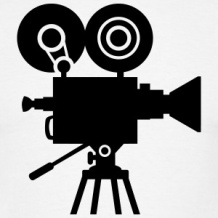 Point de vue interneLe narrateur peut avoir accès aux réflexions, aux émotions  et aux souvenirs d’un seul et unique personnage.   nterne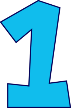 Point de vue omniscientLe narrateur peut avoir accès aux réflexions, aux émotions et aux souvenirs de tous les personnages. Il peut également se promener d’une époque à l’autre et de lieu à l’autre. C’est le narrateur Dieu.Omniscient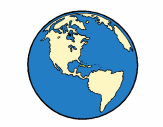 Réservé à l’enseignantSignatureL’élève est capable d’expliquer les trois types de narrateur ainsi que les trois points de vue de narrateur et fait un lien avec sa pratique de scripteur.Réservé à l’enseignantSignatureL’élève est capable d’expliquer les trois types de variation et fait des liens avec sa pratique de scripteur.Réservé à l’enseignantSignatureL’élève est capable d’expliquer ce qu’est la cohérence temporelle et comment il utilisera les pages précédente lors de sa pratique de scripteur.Étapes du schéma narratifPour marquer…Exemples d’organisateurs textuelsSituation initiale et élément déclencheurLe temps à ce moment-là, à l’instant même, alors, au dernier moment, aussitôt, ce matin-là, désormais, dorénavant, un beau jour, ce jour-là… Situation initiale et élément déclencheurUn lieu à des kilomètres de là, au bord de, autour, beaucoup plus loin, en face, juste à côté, non loin de là, tout près… Élément déclencheurUn changement soudain, tout à coup, brusquement, cependant, enfin, pourtant… DéroulementLa progression des actions en premier lieu, tout d’abord, dans un premier temps, dès que, par la suite… DéroulementLa répétition d’une action chaque fois, chaque jour, régulièrement, tous les matins, tous les ans à Noël… Dénouement et situationfinaleLa fin du déroulement ou la fin de l’histoire à la fin, après quoi, enfin, finalement, pour une dernière fois, une dernière fois… Réservé à l’enseignantSignatureL’élève est capable d’expliquer ce qu’est un organisateur textuel et un marqueur de relation et comprend leurs utilités. Il comprend qu’il devra en utiliser dans son texte.Groupe nominal Remplacé par… Jean Carpentier3e paragraphe :________________________________________________________4e paragraphe :____________________________11e paragraphe :____________________________Soldat britannique1er paragraphe :____________________________Jacques Cartier5e paragraphe :____________________________8e paragraphe :________________________________________________________11e paragraphe :____________________________12e paragraphe :____________________________La seigneurie voisine6e paragraphe :____________________________Réservé à l’enseignantSignatureL’élève est capable d’expliquer pourquoi il sera important qu’il utilise différents procédés de reprise dans sa production écrite.Personnage #1 :Personnage #2 : Personnage #3 : Brève description : Brève description : Brève description : Situation initialeÉlément déclencheurDéroulementDénouementSituation finaleQui est votre narrateur?Quel est son statut?Quel est son point de vue?Critères d’évaluationCritèresdétaillésÉchelle d’appréciationÉchelle d’appréciationÉchelle d’appréciationTotalCritères d’évaluationCritèresdétaillésSupérieur aux attentesRépond aux attentesInférieur aux attentesTotalCritères d’évaluationCritèresdétaillésAdulte  |  EnseignantAdulte  |  EnseignantAdulte  |  EnseignantTotal2.1 Adaptation 
à la situation 
de communicationS’inspire de faits authentiques, 
tient compte de l’univers narratif, adapte le point de vue aux caractéristiques du narrateur.Développe un contenu 
cohérent et détaillé avec l’événement choisi.20        |        20Développe un contenu cohérent avec 
l’événement choisi.12        |        12Développe un contenu 
peu cohérent avec l’événement choisi.4        |        4_____ /302.1 Adaptation 
à la situation 
de communicationUtilise des procédés narratifs, stylistiques et linguistiques 
qui enrichissent le récit et 
sa compréhension.Utilise des procédés textuels pertinents, variés et efficaces.10        |        10Utilise des procédés 
textuels pertinents.6        |        6Utilise peu 
de procédés textuels.2        |        2_____ /302.2 Cohérence du texteOrganise son récit de façon appropriée et s’assure de sa continuité, de sa progression 
et de sa non-contradiction.Assure la cohérence du texte 
et fait progresser son texte.20        |        20Assure la cohérence 
du texte.12        |        12Assure très peu la cohérence du texte. 4        |        4_____ /202.3 Utilisation d’un vocabulaire appropriéUtilise des expressions et 
des mots conformes à la norme.Utilise la plupart du temps 
un vocabulaire conforme, 
juste et varié.5        |        5Utilise un vocabulaire conforme, juste et varié.
3        |        3Utilise rarement 
un vocabulaire conforme, juste et varié.1        |        1______ /52.4 Construction des phrases et ponctuation appropriéesConstruit des phrases conformes aux règles syntaxiques et utilise 
la ponctuation appropriée. Fait peu ou pas d’erreurs.
(0 à 9)
25        |        25Fait plusieurs erreurs.
(10 à 12)
16        |        16Fait de nombreuses erreurs.
(13 ou plus)6        |        6_____ /252.5Respect des 
normes relatives à l’orthographe d’usage et à l’orthographe grammaticaleÉcrit les mots correctement, 
fait les accords nécessaires et conjugue les verbes correctement.Fait peu ou pas d’erreurs.
(0 à 9) 
20        |        20Fait plusieurs erreurs.
(10 à 12)
12        |        12Fait de nombreuses erreurs.
(13 ou plus)4        |        4_____ /20* Un texte de moins de 260 mots ne sera pas corrigé et l’adulte se verra attribuer la note 0.* Un texte de moins de 260 mots ne sera pas corrigé et l’adulte se verra attribuer la note 0.* Un texte de moins de 260 mots ne sera pas corrigé et l’adulte se verra attribuer la note 0.* Un texte de moins de 260 mots ne sera pas corrigé et l’adulte se verra attribuer la note 0.* Un texte de moins de 260 mots ne sera pas corrigé et l’adulte se verra attribuer la note 0._____ /100La croix à Gaspé, Jacques Cartier l’a érigée en l’honneur du roi de France.Jacques Cartier a érigé une croix en l’honneur du roi de France.Choix de réponse1. En utilisant un marqueur empathique : c’est… qui, c’est… que, ce qui… c’est, ce que…c’est, ce dont... c'est, ce à quoi... c'est, etc.2. En détachant par une virgule et en reprenant un groupe de mots.3. En détachant un groupe de mots précédemment annoncé par un pronom.Réservé à l’enseignantSignatureL’élève est capable d’expliquer ce qu’est une phrase emphatique, comprend sa construction et son utilité. MêmeToutQuelqueRéservé à l’enseignantSignatureL’élève est capable d’expliquer ce qu’est une réduction de subordonnée. Il fait des liens avec sa pratique de scripteur.Figures de styleExemplesLa comparaison rapproche deux réalités à l’aide d’un comparatif (ex. : comme, tel, moins… que, plus… que, aussi… que, semblable à, etc.)Cette fillette est fière comme son père.Le roseau se courbait tel un arc tendu.La métaphore rapproche deux réalités sans terme comparatif.Cette ville est une mer humaine.Cet homme d’affaires est un vrai requin.La personnification consiste à donner la parole à des animaux,  à des objets pour les animer.La lune était sereine et jouait sur les flots. (Victor Hugo, Clair de lune)Il y a des maisons où  les chansons aiment entrer. (Félix Leclerc, Le calepin d’un flâneur)La répétition consiste à répéter un terme ou une phrase en vue d’insister sur une idée ou de renforcer un argument. Élodie a très peu dormi la nuit dernière, ce qui l’a rendue très irritable ce matin.«Oui, oui, oui, nous avons bien compris! »La gradation consiste à énumérer des termes selon un ordre croissant ou décroissant d’intensité ou de valeur. « Si j’avais un tel nez… c'est un roc ! ... c'est un pic... c'est un cap ! que dis-je, c'est un cap ? ... c'est une péninsule ! (Edmond Rostand, Cyrano de Bergerac)Quel que soit l’endroit : la ruelle, le quartier, la ville ou le pays, il retrouvera celle qu’il aime.L’antithèse met en rapport deux termes qui s’opposent dans un énoncé.Dans le noir de la nuit, on ne voyait que ses dents blanches.C’est un petit pas pour l’homme, mais un bond de géant pour l’humanité. (Neil Armstrong, en posant le pied sur la lune, le 21 juillet 1969)L’euphémisme est une formulation adoucie pour ne pas choquer ou déplaire.Elle nous a quittés ce matin.  (= est morte)Cette guerre a occasionné des dommages collatéraux. (= mort de civils)La litote consiste à dire peu pour suggérer davantage. Le verbe s’emploie souvent à la forme négative.Cet homme est loin d’être fou. (=intelligent)Cette activité n’est pas de tout repos. (= est épuisante) L’hyperbole est une exagération. Ça fait mille ans que l’on n’a pas entendu cette chanson.Elle est verte de peur.ExtraitFigure de styleRéservé à l’enseignantSignatureL’élève est capable de différencier et d’identifier l’antithèse, la litote, la comparaison, la métaphore, la gradation, l’euphémisme et l’hyperbole. Il comprend pourquoi il pourra utiliser des figures de style dans sa production écrite.Réservé à l’enseignantSignatureL’élève est capable d’expliquer les erreurs contenues dans les exemples précédents. Il fait des liens avec sa pratique de scripteur.Personnage #1 :Personnage #2 : Personnage #3 : Brève description : Brève description : Brève description : Situation initialeÉlément déclencheurDéroulementDénouementSituation finaleQui est votre narrateur?Quel est son statut?Quel est son point de vue?Critères d’évaluationCritèresdétaillésÉchelle d’appréciationÉchelle d’appréciationÉchelle d’appréciationTotalCritères d’évaluationCritèresdétaillésSupérieur aux attentesRépond aux attentesInférieur aux attentesTotalCritères d’évaluationCritèresdétaillésAdulte  |  EnseignantAdulte  |  EnseignantAdulte  |  EnseignantTotal2.1 Adaptation 
à la situation 
de communicationS’inspire de faits authentiques, 
tient compte de l’univers narratif, adapte le point de vue aux caractéristiques du narrateur.Développe un contenu 
cohérent et détaillé avec l’événement choisi.20        |        20Développe un contenu cohérent avec 
l’événement choisi.12        |        12Développe un contenu 
peu cohérent avec l’événement choisi.4        |        4_____ /302.1 Adaptation 
à la situation 
de communicationUtilise des procédés narratifs, stylistiques et linguistiques 
qui enrichissent le récit et 
sa compréhension.Utilise des procédés textuels pertinents, variés et efficaces.10        |        10Utilise des procédés 
textuels pertinents.6        |        6Utilise peu 
de procédés textuels.2        |        2_____ /302.2 Cohérence du texteOrganise son récit de façon appropriée et s’assure de sa continuité, de sa progression 
et de sa non-contradiction.Assure la cohérence du texte 
et fait progresser son texte.20        |        20Assure la cohérence 
du texte.12        |        12Assure très peu la cohérence du texte. 4        |        4_____ /202.3 Utilisation d’un vocabulaire appropriéUtilise des expressions et 
des mots conformes à la norme.Utilise la plupart du temps 
un vocabulaire conforme, 
juste et varié.5        |        5Utilise un vocabulaire conforme, juste et varié.
3        |        3Utilise rarement 
un vocabulaire conforme, juste et varié.1        |        1______ /52.4 Construction des phrases et ponctuation appropriéesConstruit des phrases conformes aux règles syntaxiques et utilise 
la ponctuation appropriée. Fait peu ou pas d’erreurs.
(0 à 9)
25        |        25Fait plusieurs erreurs.
(10 à 12)
16        |        16Fait de nombreuses erreurs.
(13 ou plus)6        |        6_____ /252.5Respect des 
normes relatives à l’orthographe d’usage et à l’orthographe grammaticaleÉcrit les mots correctement, 
fait les accords nécessaires et conjugue les verbes correctement.Fait peu ou pas d’erreurs.
(0 à 9) 
20        |        20Fait plusieurs erreurs.
(10 à 12)
12        |        12Fait de nombreuses erreurs.
(13 ou plus)4        |        4_____ /20* Un texte de moins de 260 mots ne sera pas corrigé et l’adulte se verra attribuer la note 0.* Un texte de moins de 260 mots ne sera pas corrigé et l’adulte se verra attribuer la note 0.* Un texte de moins de 260 mots ne sera pas corrigé et l’adulte se verra attribuer la note 0.* Un texte de moins de 260 mots ne sera pas corrigé et l’adulte se verra attribuer la note 0.* Un texte de moins de 260 mots ne sera pas corrigé et l’adulte se verra attribuer la note 0._____ /100